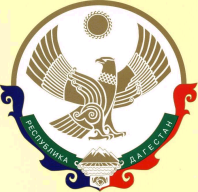 РЕСПУБЛИКА ДАГЕСТАНАДМИНИСТРАЦИЯ ГО «г. ЮЖНО-СУХОКУМСК»МУНИЦИПАЛЬНОЕ КАЗЕННОЕ ОБЩЕОБРАЗОВАТЕЛЬНОЕ УЧРЕЖДЕНИЕ «СРЕДНЯЯ ОБЩЕОБРАЗОВАТЕЛЬНАЯ ШКОЛА №1ИМЕНИ МАГОМЕД-ГЕРЕЯ ЗУЛЬПУКАРОВАг. ЮЖНО-СУХОКУМСК»368890, г. Южно-Сухокумск                                                              тел.: (8-876) 2-12-68ул.  Гагарина,6                                                                   e-mai: soch1_suhokumsk@mailОтчет о проведенных мероприятиях по устранению нарушений требований антитеррористической защищённости.На ваш исходящее письмо №06-9636/06 от 18.09.2019г, сообщаем, что информация по выявленным в ходе проведенных проверок образовательных учреждений, недостатков в части антитеррористической защищенности и противопожарной безопасности приняты к сведению, в частности:-необходимо установить камеры наружного видеонаблюдения.-необходимо установить кнопки экстренного вызова полиции, охранную сигнализацию.Будем устанавливать по мере извлекания денежных средств.              Директор МКОУ СОШ№1                                      Курбанов Э.М. 